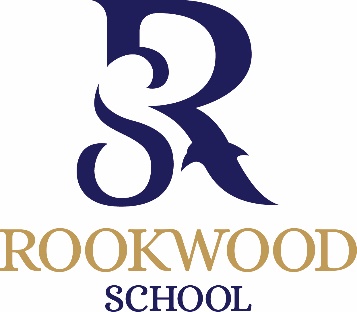 13+ Scholarship ApplicationSeptember 2022To be completed by parents of internal (current Rookwood pupils) and external applicants and returned to admissions@rookwoodschool.org or delivered to the school office by Monday 10th January 2022. Child’s name ………………………………………………………………………...	D.O.B.  ……………………………………………Address ........................................................................................................................................................................……………………………………………………………………………………………………………………………………………………………….……………………………………………………………………………………………………………………………………………………………….Telephone No	……………………………………………………………………	(Home)		……………………………………………………………………	(Work mother/father)		……………………………………………………………………	(Mobile)Present School: ……………………………………………………………………I am interested in my son / daughter entering for the following scholarship(s) maximum of 2 practical subjectsAcademic						Sports						ArtPerforming Arts (Drama)Performing Arts (Music)Signed 	…………………………………………………….		Please print name  ……………………………………………………